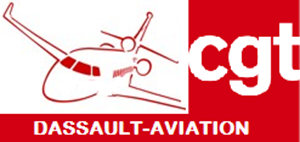              Le PDG est occupé ?
                 Pas de problème…
                       mais alors les avions attendrons aussi !Le rendez-vous que nous devions avoir cette semaine avec Eric Trappier a été décalé au 30 juin.Que le PDG soit très occupé actuellement est plutôt une bonne chose, mais ce n’est surtout pas pour cela que nous relâcherons la pression !Chaque semaine et sur l’ensemble des établissements Dassault, vous êtes nombreux à exprimer votre mécontentement de la politique salariale actuelle.Il est temps de revenir aux fondamentaux et pour ça, aujourd’hui c’est 200€/net par mois qu’il manque sur nos salaires.Dassault peut et doit payer !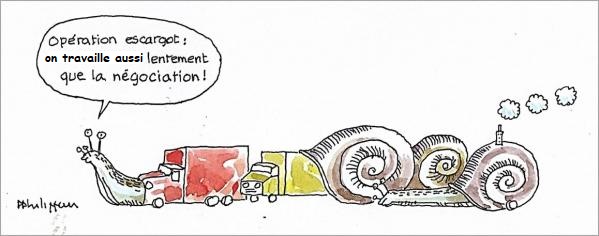 Vendredi 25 juin après-midi, la CGT appelle à une USINE VIDE, PAR TOUS LES MOYENS (APTT, congés...), dont la grève :-Salarié(e)s en normal : grève de 13h à 16h-Salarié(e)s en équipe : 3h de grève en fin de poste-Pour les cadres en forfait jours : grève à partir de 14hMartignas, jeudi 24 juin 2021